Effect of probiotics on  control: a systematic review and meta-analysis of randomized, controlled trialsABSTRACTBackground: Previous clinical  that probiotic consumption may improve blood glucose control. Objective:  the effects of probiotics on  control  a meta-analysis of randomized, controlled trails. Design:PubMed, Embase, Cochrane Library and Clinicaltrial.gov   2014. using a random-effects model was  to analyze combined trails. Results:  of seventeen randomized controlled  involving 1,105 participants  that probiotic consumption, compared with placebo, 0.31 mmol/L (95% CI 0.56, 0.06; p=0.02) The pooled mean difference in insulin was -1.17 (95% CI -2.17, -0.41; p=0.004) and mean difference inhomeostasis modelassessment-insulin resistant (HOMA-IR) was 0.48 (95% CI -0.83, -0.13; p=0.007). Subgroup analysis suggested  improvement in glucose in hyperglycemic participants than in  ones.  was  with multispecies compared singlespecies of intervention 8 weeks did not  glucose. Furthermore, subgroup analysis of  with daily dose of probiotic1011 colony-forming units did not  control. Conclusions: consumption may improve  control with more than 8 weeks, daily dose 1011 IntroductionAbnormal glucose metabolism is causally related to greater risk of several chronic disorders, including diabetes, obesity, dyslipidemia and cardiovascular diseases. Blood glucose can be controlled through diet and lifestyle modification to prevent diabetes or related complications that dietary constituents and supplements such as omega-3 fatty acids[1], dairy products[2], pistachio[3]and coffee[4]can improve  control or reduce diabetesProbiotics are defined as live microorganisms  health benefits for the host if consumed in adequate amounts[5].  benefits  improving immune function[6], blood pressure [7] and improving [8]. models suggest probiotic can reduce blood glucose and insulin resistance[9]. research shows that gut microbiota is involved in diabetes and metabolic disorders, revealing that  patients have  gut microbiota compared to  counterparts[10]. Probiotic gut microbiota and its glucoseinterest [11-13]. However, human clinical trials of probiotic glucose have yielded mixed results. studies  that probiotic yogurt for 6 weeks can significant improve glucose[12], whereas  studies  no meaningful effects[14,15].  inconsistent findings  to probiotic. Therefore, we systematically examine the effect of probiotic on  a meta-analysis of randomized controlled trials (RCTs).Materials and Methods1. Literature search The online databases PubMed, The Cochrane Library, EMBASE, Clinicaltrial.gov were searched until October 2014 for relevant studies. The following terms were used to search for relevant publication: ‘probiotic’,  ‘bifidobacter’, ‘bacillus’, ‘saccharomyces’, ‘enterococcus’, ‘streptococcus’, ‘yogurt’, ‘yoghurt’, ‘sour milk’, ‘fermented milk’, ‘gut microbiota’ in combination with ‘glucose’, ‘blood sugar’,  ‘hyperglycemia’. We supplemented the literature search by scanning the reference lists of relevant articles. The methodology of this systematic review were specified in advance and documented in a protocol that was published in a prospective register of systematic reviews, PROSPERO  ref CRD42014014498).2. Study selection Studies were included if they meet the following criteria: (1) human  (2) included adults ≥18 yearsofage with or without hyperglycemia, (3) use probiotic products as  intervention group, (4) mean fasting blood glucose were reported for the intervention and control groups, (5) subjects had not  intestinal surgery, (6) studies with high methodology equality (through assessment of studies equalities, the risk of bias figure was in Fig.). Studies were excluded if the total number of bacteria was not reported, the probiotic  prebiotics as the intervention product, or were not in English.  conducted an initial screening of studies based on titles and then  abstracts and the full text  eligibility criteria.  eligibility was determined through agreement between the 2 reviewers, with any disagreement resolved in consultation with .  PRISMA flow chart (Fig. 1). Included articles were  publication bias and relevant dataFig. 1. Flow diagram of studies evaluated in the systematic review.4. Data extraction  independently extracted the data from eligible  probiotics, duration of intervention, sample size, subjects’ characteristics including age, sex, body mass index (BMI), baseline blood glucose and antidiabetic medication use probiotics or their fermented dairy products dosage; intervention and treatment results on glucose. We also  data on baseline and follow-up insulin concentrations and HOMA-IR to  correlation between probiotics and  control.5. Data analyses use on  control defined as the mean difference  glucose changes between the intervention and control groups. Statistical analysis was performed  the Cochrane Handbook for Statistical Review of Interventions (Version 5.0.2). glucose differenceusing -effects modelheterogeneitywas tested and measured with Q-test and I2 statistics. In general, we regarded heterogeneity as substantial if the I2  50% or I2  25% with a low  value  0.10). We explored sources of heterogeneity by comparing mean difference in glucose between subgroups stratified by hyperglycemia probiotic dose, species, sources and duration of treatment. To test  robustness sensitivity analyses small studies (n<20 sample, reanalyzed using a fix-effects model after excluding studies high heterogeneity limited to double-blind trail.Potential publication bias was assessed using funnel plots.  publication bias a sensitivity analysis  smaller studies  more extreme effect sizes were excluded. was performed using RevMan software (Cochrane Review Manager, version 5.2). Statistical tests were two-sided Results1. Characteristics of Included StudiesSeventeen clinical  involving 1,105 participants (551 probiotics, 554 control) were included  were parallel  similar with regards to baseline characteristics, indicating successful randomization. Fifteen studies  double-blind design[12,14-27]; one  a single-blind design[28]. Fourteen studies reported similarity in intervention and placebo [12,14-16,18-27]and eight studies  blinding of treatment allocation and measurements[12,14,18,20,21,23,24,26]. In eleven trails, dropout reasons  numbers were [12,14,16,18-21,25-28].  plots of studies  which  be interpreted as publication bias Fig.). characteristics are presented in Table 1. The mean baseline fasting blood glucose (FBG) across the studies was 5.89mmol/L in probiotic group and 5.83 mmol/L in control group. In five trails, patients used antidiabetic medications but they did not change their medications during the study[12,16,22,25,27]. The duration of the studies ranged from 3 to 24 weeks intake was measured in 7 studies[12,16,20-22,25,28],  no difference in energy or nutrient intake between intervention and control  The remainder of the studies only reported that participants were advised to maintain their diet, except 2 studies were instructed to modify dietary intake in both groups[20,26]. species and dose used varied between studies. Eight studies used a single species of probiotics, whereas the others used a combination of more than 2 species. All studies reported good compliance with no side effects of consuming probiotic, except 2 studies that reported flatulence, loose stools or constipation[18,20]. One study reported results in two subsets. Ivey [14] compared the effect of probiotic in four arms probiotic capsule group placebo capsuleprobiotic yoghurt  control  We analyzed subsets separately 16 articles and 17  were included in this meta-analysis.2. Main outcomesAll studies reported changes in fasting blood glucose (FBG). Of the seventeen trails, four studies reported a significant reduction of FBG after probiotic intervention, with mean difference ranging from -0.15 to -1.51 mmol/L [12,16,20,24]. The meta-analysis of 17 trails showed a significant reduction of FBG of 0.31 mmol/L (95% CI 0.56, 0.06; p=0.02) compared with control groups.  heterogeneity was observed across studies (I292%, p0.01) (Fig. 2).Eleven studies also reported changes in insulin, with 3 studies reporting a significant reduction of insulin after [23,24,28]. The mean difference ranged from -0.36 to -3.8 The pooled mean difference was -1.29 (95% CI -2.17, -0.41; p0.004) for insulin (Fig. 3A). Eight of 17 studies reported changes in HOMA-IR, with 4 studies reporting a significant reduction of HOMA-IR after consuming probiotics[16,23,24,28] The mean difference ranged from -0.41 to -1.60. The pooled mean difference was -0.48 (95% CI -0.83, -0.13; p0.007) for HOMA-IR (Fig. 3B).3. Subgroup and sensitivity analysesSubgroup analysis of studies with hyperglycemic patients  a significant reduction of 1.46 mmol/LFBG,  results were not  in  patients. However, limiting participants using antidiabetic medications FBG compared with  using medications (-0.98 vs. -0.14mmol/L). Limiting participants to pregnant women did not  results between probiotics consumed and improvement in  control. glucose  probiotics was more pronounced than  a single species of probiotics. Duration of intervention >8 weeks resulted in a significant reduction in glucose. However, limiting the analysis to those interventions with duration of intervention ≤ 8 weeks did not  the same results.  probiotic capsules  FBG, similar results were not found for other sources daily dose of probiotic1011 CFU   compared with those studies 1011 CFU (-0.62 vs. -0.28 mmol/L)(Table 2).Sensitivity analysis of individual studies showed that high heterogeneity was influenced by 4trails [14,16,24]. Excluding these studies and using  model  (p0.01). Excluding studies with small sample size (n20) [15,17,23,24,26]a significant reduction in glucose (p0.04). Limiting analysis to double-blind trails a significant reduction in glucose. Sensitivity analysis  similarity with the overall pooled mean difference in insulin and HOMA-IR (Table 3). DiscussionThis is the first study to systematically analyze the effect of probiotics on  control. Overall, probiotics significantly reduce FBG by 0.31 mmol/L and insulin by 1.17 and improved HOMA-IR by 0.48, indicating a modest effect of probiotics on glycemic control; however, even small glucose  health  Abnormal glucose metabolism carries significant risks  many metabolic diseases, such as obesity, diabetes,  and cardiovascular disease.The hypothesis that probiotics may be involved in maintenance of  gut microbiota and management has received much attention. The ratio of bacteroidete species in  correlates positively with plasma glucose [29] in gut microbiota have recently been reported in patients with T2DM,  may be reversible with probiotic supplement[10]. Dietary supplementation of probiotichigh fructose-and streptozotocin-induced diabetes rats  glucose and lipid metabolism, suppress glucose intolerance and delay the onset of hyperglycemia, hyperinsulinemia, dyslipidemia and oxidative stress [30,31]. Yun [32] found that FBG and 2h blood glucose were significantly lower after for 3 weeks in db/db mice. We observed that probiotic had a slightly greater effect on FBG in  participants However, limiting participants  oral hypoglycemic agents  nonsignificant effect on FBG, indicating that blood glucose not be  to probiotic products. Antidiabetic medications might offset the glucose-lowing effect of probiotic even though all studies reported no change in the use of glucose-lowing medication.Administration of probiotic sources varied trails trials encapsulated probiotic supplements Subgroup analysis of studies using probiotic capsule  significant reduction FBG compared with other sources. However,  inadequate number of studies other sources of probiotic (yogurt, rose-hip drinks, probiotic cheese, et al) limits thethe best source of probiotic Moreover, not all studies  beneficial effects of probiotics, and thus caution should be taken in terms of the species and dosage to be used, which may have important ramifications on the effects observed. Subgroup analysis of studies using multispecies of probiotic indicated a more pronounced reduction in FBG compared with those using a single species of probiotic. The findings of present meta-analysis are in line with the previous studies, both suggesting a combination of probiotic species are more effective than single species products[33].In addition, subgroup analysis indicated that the reduction in FBG was greater when the daily dose of probiotics consumption ≥1011 CFU. Although this finding may provide important information for future study, caution is required  may be due to the low number of RCTs included in the subgroup analysis.Another important  was that longer treatment 8 weeks) probiotics  FBG short treatment However, further studies with different durations are required to confirm this result. In addition, pregnant women are susceptible to increase insulin resistance and glucose subgroup analysis was conducted  to pregnant women. In human clinical  supplementation of probiotics combined with dietary counseling  affect glucose metabolism in  pregnant women[20]. However, the subgroup analysis of probiotics  FBG was not significant among pregnant women, which might be explained by the  pregnancy. Furthermore, probiotic strain treatment duration  different studies might explain  probiotics  to  oxidative stress[12] in hyperglycemia [34]. strains of lactic acid bacteria have antioxidant properties[35,36]. Yadav  [30] reported that probiotic dahi, a fermented milk containing Lactobacillus acidophilus and L. casei delayed the progression of glucose intolerance, hyperglycemia, hyperinsulinemia  oxidative stress in animal models.  chronic inflammation is observed in  and  system regulation of glucose metabolism. probiotics may  by  cytokines[37] the  pathway, which mediates microbial activation  toll-like receptors[38]. Laitinen [20]observed pronounced effect of probiotics on glucose  to immunoregulatory properties. Five studies  that the consumption of probiotics  inflammatory markers, including hsCRP, IL-6, [15,16,22-24].  studies  systemic inflammation and intestinal endotoxin  with probiotics,  insulin resistance and  Probiotics may attenuate circulating endotoxin subsequently affecting glucose metabolism[40,41] meta-analysis revealed a prominent beneficial effect of probiotics on glycemic control along with lower insulin and  consistent with a  meta-analysis that yogurt intake was associated with an 18% lower risk of T2DM[42].several limitations First, we not  data from unpublished literature or non-English published material, which publication bias. Second, studies  than 20 participants for each group plots show possible bias, favoring small trails with extreme effects. However, these trails had small weights in  meta-analysis and excluding them only glucose. Third, two studies relatively short 3 to 4 weeks of probiotic consumption[21,26] studies may affect the meta-analysis because subgroup analysis of studies  than 8 weeks did not show significant reduction Therefore, more  with larger sample longer durations are  of different species and doses on  control. consumption of probiotics  improve fasting blood glucose  reduce insulin and HOMA-IR. Modification of gut microbiota by probiotic supplementation may be  and control hyperglycemia in clinical practice.  1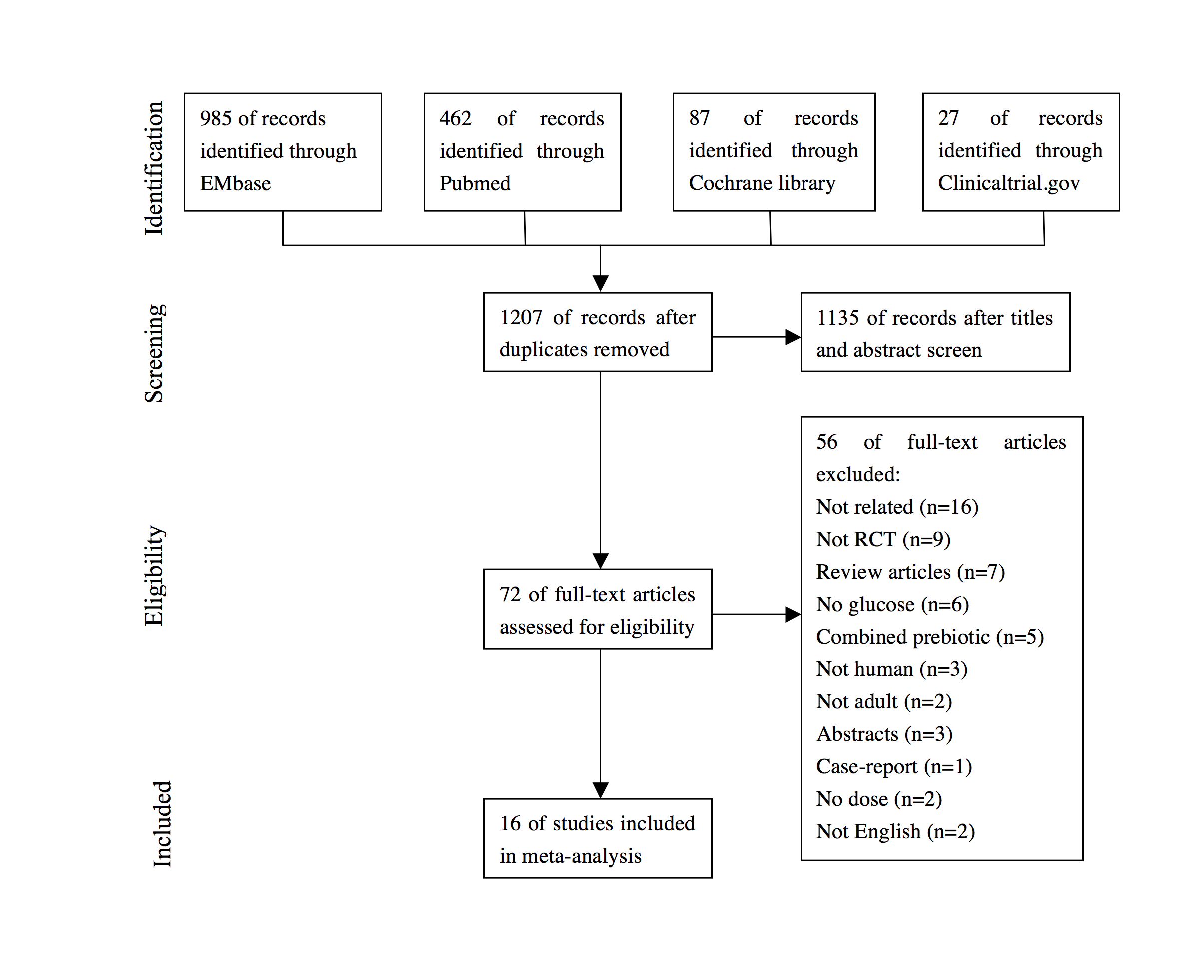  2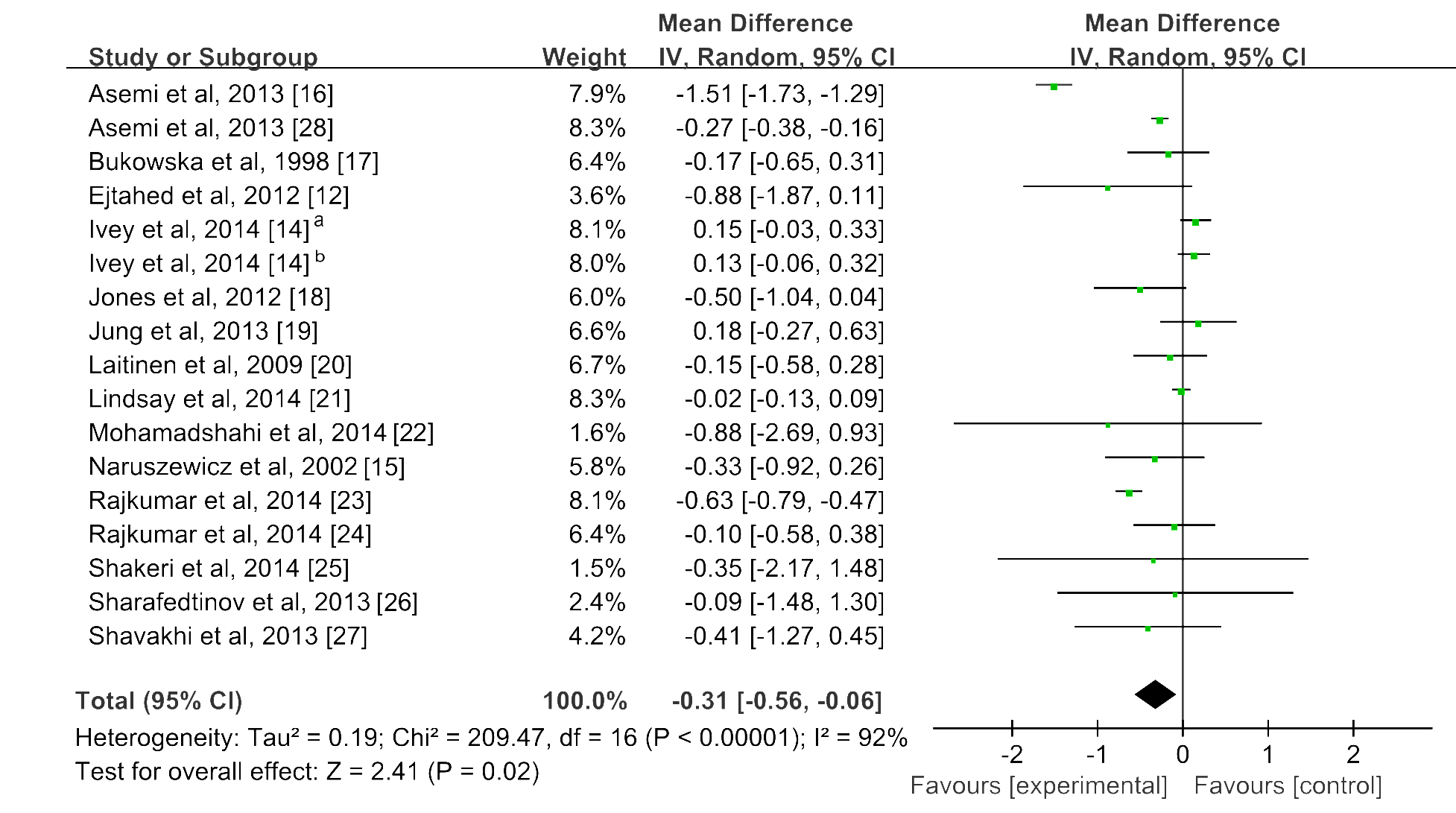 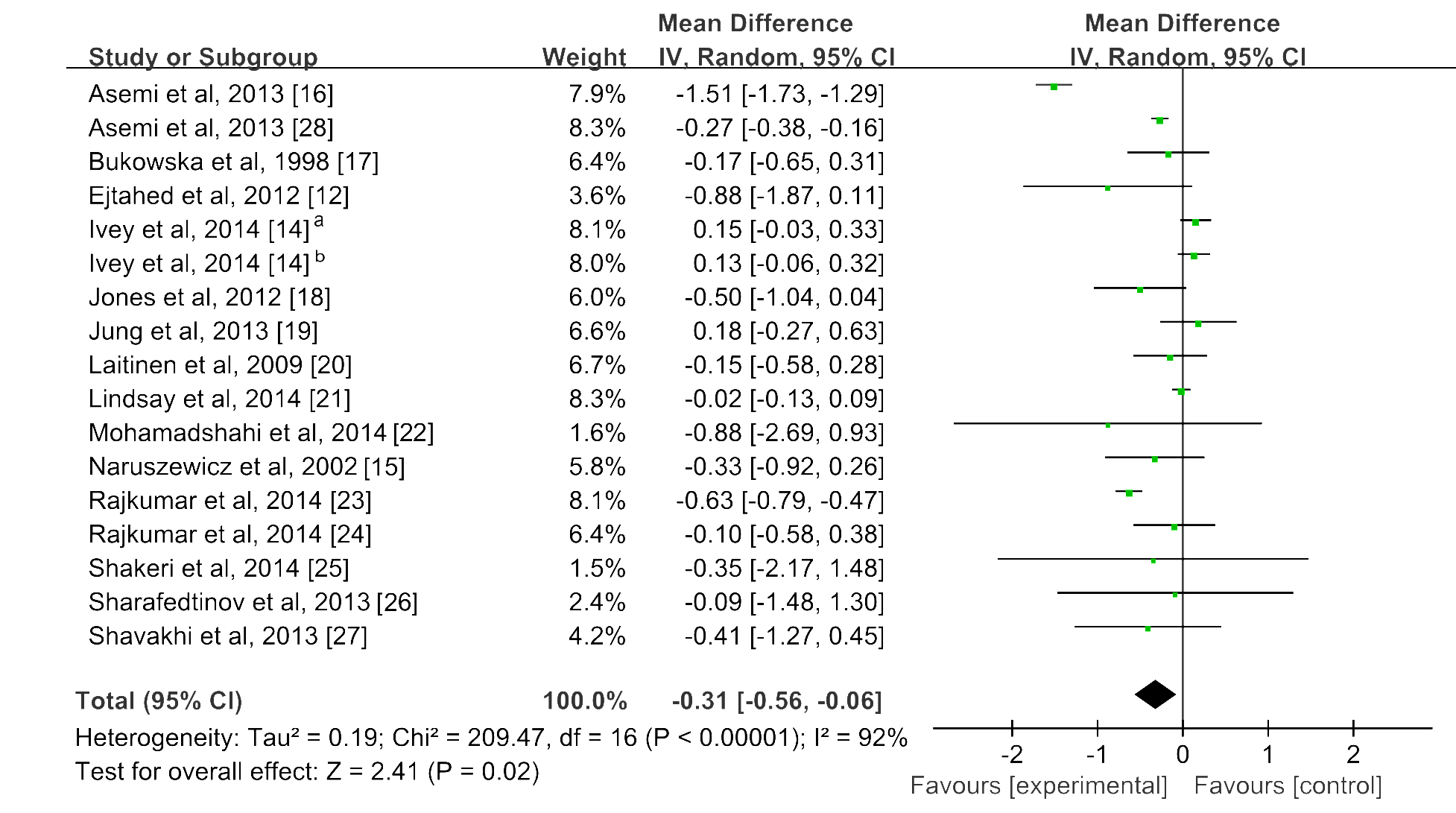  3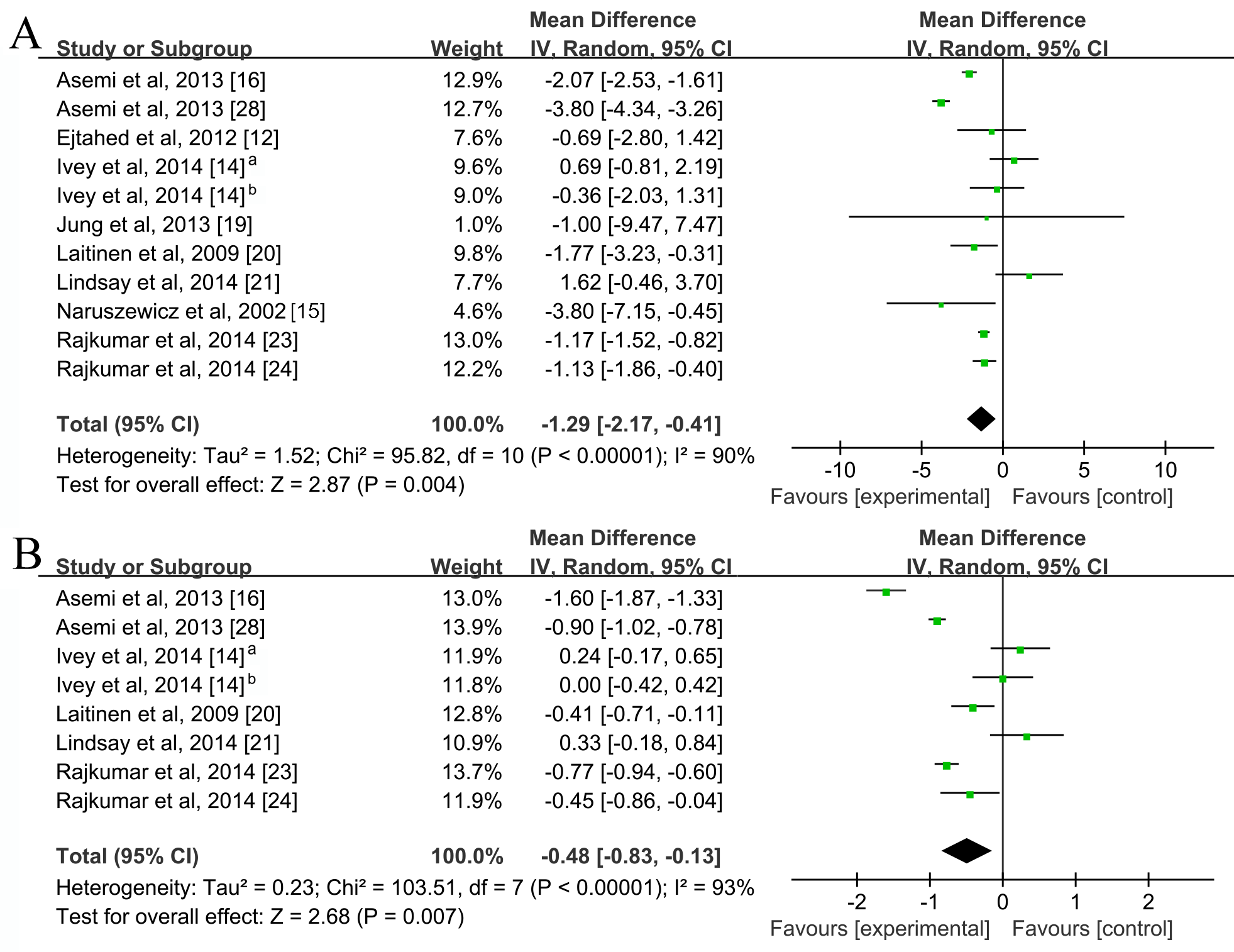 